                                           ПОСТАНОВЛЕНИЕ                    Главы администрации муниципального образования                                     «Хатажукайское сельское поселение»10.04.2020г № 14а. ПшичоОб  утверждении  Положения «О  сотрудничестве  справоохранительными органами  в администрациимуниципального образования «Хатажукайское сельское поселение»        В соответствии с Федеральным законом от 06.10.2003 № 131-ФЗ "Об общих принципах организации местного самоуправления в Российской Федерации", Федеральным законом от 25.12.2008года № 273-ФЗ «О противодействии   коррупции», Уставом муниципального образования муниципального образования «Хатажукайское сельское поселение»,  Администрация муниципального образования «Хатажукайское сельское поселение»                                                   ПОСТАНОВЛЯЕТ:	1. Утвердить Положение «О сотрудничестве с правоохранительными органами в Администрации муниципального образования «Хатажукайское сельское поселение»  (Прилагается).	         2.  Обнародовать настоящее постановление в соответствии с Уставом администрация муниципального образования «Хатажукайское сельское поселение», разместить на официальном сайте администрация муниципального образования «Хатажукайское сельское поселение» Шовгеновского района Республики Адыгея.    3.  Контроль над исполнением настоящего постановления оставляю за собой.        4.  Настоящее постановление вступает в силу после его обнародования.  Глава муниципального образования  «Хатажукайское сельское поселение»                                                К.А. КарабетовУтверждено                                                                         постановлением администрациимуниципального образования «Хатажукайское сельское поселение»                                                                                                                     от 10.04.2020 № 14       ПОЛОЖЕНИЕо сотрудничестве с правоохранительными органами в Администрации   муниципального образования  «Хатажукайское сельское поселение»1. Общие положения1.1.	Настоящее Положение определяет порядок взаимодействия, задачи и
компетенцию сторон по противодействию коррупции в Администрация  муниципального образования «Хатажукайское сельское поселение». 1.2.	Задачами взаимодействия сторон являются:-  выявление и устранение причин и условий, порождающих коррупцию;- выработка оптимальных механизмов защиты от проникновения коррупции в Администрацию поселения, снижение коррупционных рисков;- создание единой системы мониторинга и информирования сотрудников правоохранительных органов по проблемам проявления коррупции;- антикоррупционная пропаганда и воспитание;- привлечение общественности и правоохранительных органов, СМИ к
сотрудничеству по вопросам противодействия коррупции в целях выработки у сотрудников навыков антикоррупционного поведения в сферах
с повышенным риском коррупции, а также формирование нетерпимого отношения к коррупции.1.3.	Стороны в своей деятельности руководствуются Конституцией Российской Федерации, Законом РФ от 25.12.2008 № 273-ФЗ «О противодействии коррупции», действующим законодательством РФ и Республики Адыгея, Уставом  МО  «Хатажукайское сельское поселение»,  другими нормативными правовыми актами муниципального образования в	 сфере борьбы	с	коррупцией, а также настоящим Положением.1.4. Основным кругом лиц, попадающих под действие антикоррупционной политики Администрации поселения, являются работники Администрации поселения, находящиеся в трудовых отношениях, вне зависимости от занимаемой должности и выполняемых функций.1.5. Настоящее положение вступает в силу с момента его утверждения
Постановлением и действует до принятия нового.2. Виды обращений в правоохранительные органы2.1. Обращение – предложение, заявление, жалоба, изложенные в письменной или устной форме и представленные в правоохранительные органы.2.1.1. Письменные обращения – это обращенное название различных по содержанию документов, писем, выступающих и использующих в качестве инструмента оперативного информационного обмена между Администрацией поселения и правоохранительными органами.2.1.2. Устные обращения – это обращение, поступающие во время личного приема Главы поселения или его заместителя, у руководителей или заместителей правоохранительных органов.2.2. Предложение – вид обращения, цель которого обратить внимание на необходимость совершенствования работы органов, организаций (предприятий, учреждений или общественных объединений) и рекомендовать конкретные пути и способы решения поставленных задач.2.3. Заявление – вид обращения, направленный на реализацию прав и интересов Администрации поселения. Выражая просьбу, заявление может сигнализировать и об определенных недостатках в деятельности органов, организаций (предприятий, учреждений или общественных объединений). В отличие от предложения, в нем не раскрываются пути и не предлагаются способы решения поставленных задач.2.4. Жалоба – вид обращения, в котором идет речь о нарушении прав и интересов Администрации поселения. В жалобе содержится информация о нарушении прав и интересов и просьба об их восстановлении, а также обоснованная критика в адрес органов, организаций (предприятий, учреждений или общественных объединений), должностных лиц и отдельных лиц, в результате необоснованных действий которых либо необоснованного отказа в совершении действий произошло нарушение прав и интересов Администрации поселения.3. Порядок взаимодействия с правоохранительными органами3.1.	Администрация поселения принимает на себя публичное обязательство
сообщать в соответствующие правоохранительные органы о случаях
совершения коррупционных правонарушений, о которых работникам Администрации поселения стало известно.3.2.	Администрация поселения принимает на себя обязательство воздерживаться от каких-либо санкций в отношении своих сотрудников, сообщивших в правоохранительные органы о ставшей им известной в ходе выполнения трудовых обязанностей информации о подготовке или совершении коррупционного правонарушения.3.3. Ответственность за своевременное обращение в правоохранительные органы о подготовке или совершении коррупционного правонарушения возлагается на Главу муниципального образования «Хатажукайское сельское поселение». 3.4. Администрация поселения и его сотрудники обязуется оказывать поддержку в выявлении и расследовании правоохранительными органами фактов коррупции, предпринимать необходимые меры по сохранению и передаче в правоохранительные органы документов и информации, содержащей данные о коррупционных правонарушениях.3.5. Администрация поселения обязуется не допускать вмешательства в выполнение служебных обязанностей должностными лицами судебных или правоохранительных органов.3.6. Все письменные обращения к представителям правоохранительных органов готовятся инициаторами обращений – сотрудниками Администрации поселения, с обязательным участием Главы поселения.3.7. Глава поселения и ответственные за предотвращение коррупционных нарушений лица несут персональную ответственность за эффективность осуществления соответствующего взаимодействия.4. Формы взаимодействия с правоохранительными органами4.1. Оказание содействия уполномоченным представителям контрольно-надзорных и правоохранительных органов при проведении ими инспекционных проверок деятельности организации по вопросам предупреждения и противодействия коррупции.4.2. Оказание содействия уполномоченным представителям правоохранительных органов при проведении мероприятий по пресечению или расследованию коррупционных преступлений, включая оперативно-розыскные мероприятия.4.3. Взаимное содействие по обмену информацией, консультаций, правовой помощи и мероприятий по предотвращению возникновения коррупциогенных факторов.4.4. Сотрудничество может осуществляться и в других формах, которые соответствуют задачам настоящего Положения.5.	Заключительные положения Внесение изменений и дополнений в настоящее Положение осуществляется путём подготовки проекта о внесении изменений и дополнений. Утверждение вносимых изменений и дополнений в Положение осуществляется Постановлением Администрации поселения .5.3. Настоящее положение подлежит обязательному опубликованию на официальном сайте Администрации  муниципального образования «Хатажукайское сельское поселение».            РЕСПУБЛИКА АДЫГЕЯМуниципальное образование«Хатажукайское сельское поселение»385462, а. Пшичо, ул. Ленина, 51тел. 9-31-36, тел. Факс (87773) 9-31-36 e-mail: dnurbij @ yandex.ru         АДЫГЭ РЕСПУБЛИК   Хьатыгъужъкъое муниципальнэ           къоджэ псэупIэ чIыпIэм изэхэщапI385462, къ. Пщычэу, ур. Лениным ыцI,51,  тел. 9-31-36, тел. Факс (87773) 9-31-36e-mail: dnurbij @ yandex.ru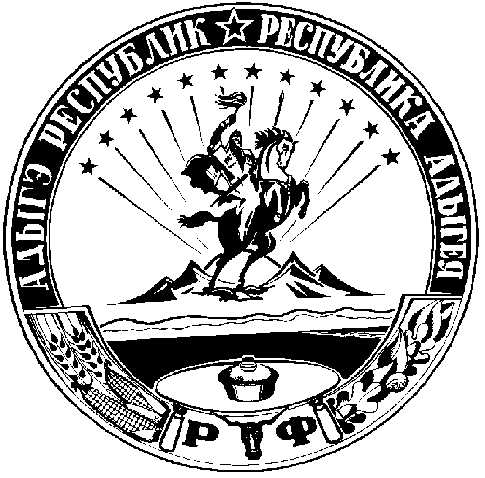 